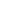 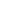 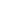 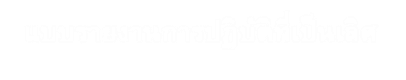 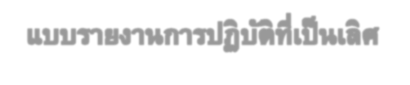 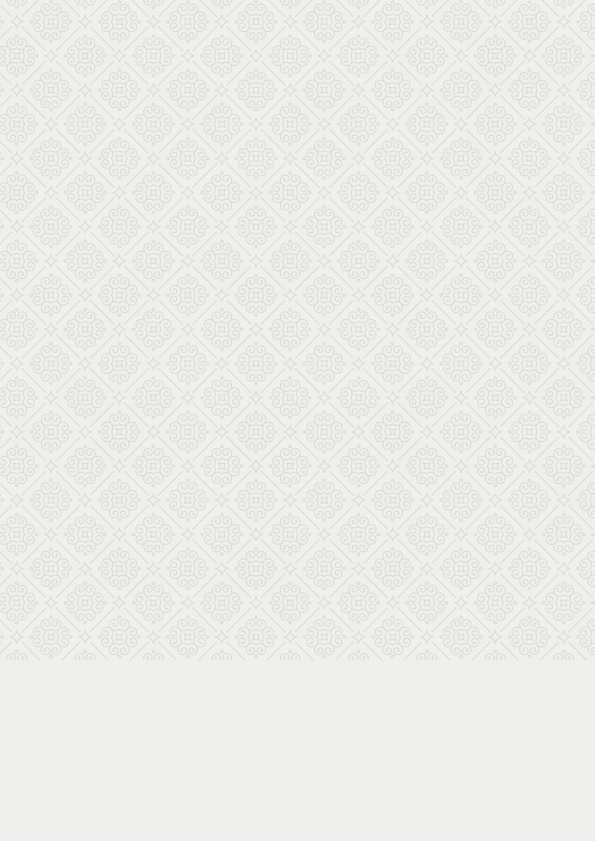 แบบรายงานการปฏิบตัิที่เป็นเลิศ 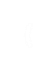 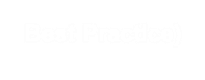 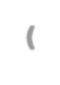 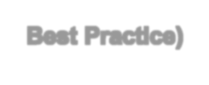 (Best Practice) 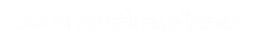 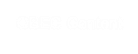 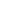 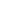 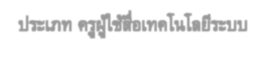 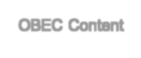 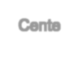 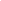 ประเภท ครูผู้ใช้สื่อเทคโนโลยีระบบ OBEC Content Center การจัดการเรียนรู้รายวิชาภาษาอังกฤษ เรื่อง Body Parts 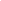 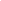 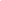 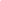 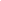 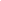 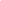 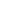 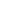 โดยใช้กระบวนการจัดการเรียนรู้เชิงรุก (Active Learning) ร่วมกับสื่อเทคโนโลยีระบบ OBEC Content Center นางสาวซีตีปาตีเม๊าะ สายนุ้ย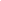 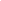 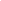 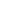 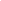 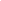 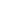 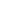 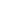 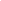 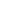 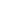 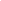 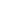 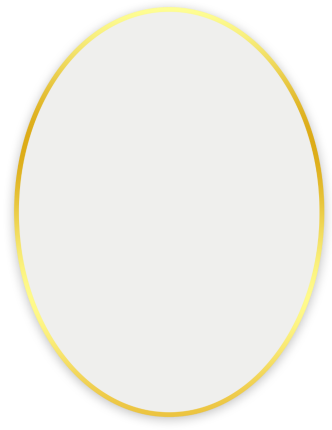 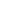 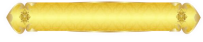 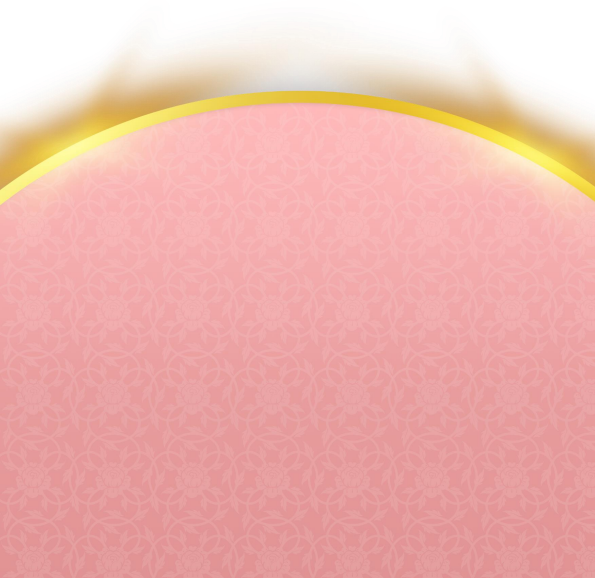 ตา แหน่ง ครผู ชู้่วย 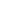 โรงเรียนวัดไพรสณฑ์ 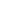 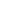 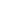 สังกัดส านักงานเขตพื้นที่การศึกษาประถมศึกษากระบี่ 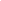 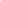 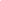 ส านักงานคณะกรรมการการศึกษาขั้นพื้นฐาน กระทรวงศึกษาธิการ รายงานผลการปฏิบัติที่เป็นเลิศ (Best Practice) ประเภท ครูผู้ใช้สื่อเทคโนโลยีระบบ OBEC Content Center 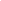 รายงานผลการปฏิบัติที่เป็นเลิศ (Best Practice) ประเภท ครูผู้ใช้สื่อเทคโนโลยีระบบ OBEC Content Center โดย นางสาวซีตีปาตีเม๊าะ สายนุ้ย ตำแหน่ง ครูผู้ช่วย โรงเรียนวัดไพรสณฑ์ สำนักงานเขตพื้นที่การศึกษาประถมศึกษากระบี่ สำนักงานคณะกรรมการการศึกษาขั้นพื้นฐานก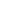 รายงานผลการปฏิบัติที่เป็นเลิศ (Best Practice) ประเภท ครูผู้ใช้สื่อเทคโนโลยีระบบ OBEC Content Center คำนำ นวัตกรรมการจัดการเรียนรู้เชิงรุก (Active Learning) ร่วมกับสื่อเทคโนโลยีระบบ OBEC  Content Center เป็นนวัตกรรมที่คิดค้นและพัฒนาขึ้นเพื่อใช้ในการจัดการเรียนการสอนในห้องเรียน ร่วมกับการใช้สื่อเทคโนโลยีระบบ OBEC Content Center ซึ่งสอดคล้องกับยุคสมัยปัจจุบันที่มี เทคโนโลยีเข้ามามีบทบาทในการจัดการเรียนการสอนมากขึ้น อีกทั้งความหลากหลายของสื่อ เทคโนโลยีระบบ OBEC Content Center ยังเอื้อต่อการจัดการเรียนรู้ขของผู้สอน และเพิ่มความ สนใจในการเรียนรู้ของผู้เรียนได้เป็นอย่างดี การจัดทำรายงานเล่มนี้ รายงานตามรูปแบบของกลุ่มนิเทศ ติดตามและประเมินผลการจัด การศึกษา สำนักงานเขตพื้นที่การศึกษาประถมศึกษากระบี่ ขอขอบคุณ ผู้บริหาร คณะครูและบุคลากรโรงเรียนวัดไพรสณฑ์ และผู้มีส่วนเกี่ยวข้องทุก ท่านที่ให้ความร่วมมือในการขับเคลื่อนนวัตกรรมจนประสบความสำเร็จ และหวังเป็นอย่างยิ่งว่า นวัตกรรมการจัดการเรียนรู้เชิงรุก (Active Learning) ร่วมกับสื่อเทคโนโลยีระบบ OBEC Content  Center จะเป็นประโยชน์ต่อโรงเรียนและหน่วยงาน หรือผู้ที่สนใจในการนำไปประยุกต์ใช้เพื่อให้การ จัดการเรียนการสอนเป็นไปอย่างมีประสิทธิภาพ และประสิทธิผลต่อไป ซีตีปาตีเม๊าะ สายนุ้ย ข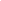 รายงานผลการปฏิบัติที่เป็นเลิศ (Best Practice) ประเภท ครูผู้ใช้สื่อเทคโนโลยีระบบ OBEC Content Center สารบัญ หน้า คำนำ ก สารบัญ ข ชื่อผลงาน ๑ ชื่อผู้เสนอผลงาน ๑ ความเป็นมาและความสำคัญ ๑ วัตถุประสงค์ ๒ เป้าหมาย ๒ ขั้นตอนการดำเนินงาน ๒-๓ ผลการดำเนินงาน ๓ บทเรียนที่ได้รับ ๓ ปัจจัยแห่งความสำเร็จ ๓-๔ การเผยแพร่ ๔ บรรณานุกรม ๔ ภาคผนวก ๔ ๑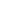 รายงานผลการปฏิบัติที่เป็นเลิศ (Best Practice) ประเภท ครูผู้ใช้สื่อเทคโนโลยีระบบ OBEC Content Center แบบรายงานผลการปฏิบัติที่เป็นเลิศ (Best Practice) ชื่อผลงาน การจัดการเรียนรู้รายวิชาภาษาอังกฤษ เรื่อง Body Parts โดยใช้ กระบวนการจัดการเรียนรู้เชิงรุก (Active Learning) ร่วมกับสื่อเทคโนโลยี ระบบ OBEC Content Center ผู้นำเสนอผลงาน นางสาวซีตีปาตีเม๊าะ สายนุ้ย ตำแหน่ง ครูผู้ช่วย สถานศึกษา โรงเรียนวัดไพรสณฑ์สำนักงานเขตพื้นที่การศึกษาประถมศึกษากระบี่ ความเป็นมาและความสำคัญ ปัจจุบันเทคโนโลยีเข้ามามีบทบาทในการจัดการเรียนรู้เพิ่มมากขึ้น ด้วยสถานการณ์การแพร่ ระบาดของโรคติดเชื้อไวรัสโคโรนา ๒๐๑๙ ที่ระบาดเป็นวงกว้าง ส่งผลให้นักเรียนต้องหยุดการเรียน การสอนในห้องเรียน ครูต้องปรับเปลี่ยนการสอนมาเป็นรูปแบบออนไลน์และเมื่อสถานการณ์กลับมา ปกติ การใช้สื่อเทคโนโลยีก็ยังคงมีบทบาทในด้านการสอน เพื่อให้การสอนมีประสิทธิภาพและนักเรียน เกิดความสนใจในการเรียนรู้และทำกิจกรรมในชั้นเรียนมากยิ่งขึ้น สื่อเทคโนโลยีจึงเป็นส่วนหนึ่งที่เข้า มาช่วยในระบบการเรียนการสอน  สำนักงานคณะกรรมการการศึกษาขั้นพื้นฐาน กระทรวงศึกษาธิการตระหนักถึงความสำคัญ ในการดูแลนักเรียน ผ฿ปกครอง ครูและบุคลากรทางการศึกษา จึงได้จัดทำสื่อเทคโนโลยีระบบ OBEC  Content Center เพื่อให้นักเรียน ครู และโรงเรียน ได้นำสื่อการเรียนรู้ต่างๆ ไปใช้ในกิจกรรมการ เรียนการสอนในช่วงสถานการณ์การแพร่ระบาด และยังสามารถใช้ในการจัดการเรียนการสอนในช่วง สถานการณ์ปกติได้เป็นอย่างดี ด้วยเหตุนี้จึงได้มีการพัฒนาการจัดการเรียนรู้รายวิชาภาษาอังกฤษ เรื่อง Body Parts โดยใช้ กระบวนการจัดการเรียนรู้เชิงรุก (Active Learning) ร่วมกับสื่อเทคโนโลยีระบบ OBEC Content  Center ในการจัดการเรียนการสอนรายวิชาภาษาอังกฤษ นักเรียนชั้นประถมศึกษาปีที่ ๑ โรงเรียนวัด ไพรสณฑ์เพื่อให้ผู้เรียนมีส่วนร่วมในการจัดกิจกรรมการเรียนรู้ และมีความรู้ความเข้าใจในเนื้อหามาก ยิ่งขึ้น โดยใช้สื่อการเรียนรู้จากสื่อเทคโนโลยี OBEC Content Center  ๒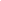 รายงานผลการปฏิบัติที่เป็นเลิศ (Best Practice) ประเภท ครูผู้ใช้สื่อเทคโนโลยีระบบ OBEC Content Center วัตถุประสงค์ ๑. นักเรียนระบุ และบอกความหมายของคำศัพท์เกี่ยวกับส่วนต่างๆ ของร่างกายได้ (K) ๒. นักเรียนเขียนคำศัพท์เกี่ยวกับส่วนต่างๆ ของร่างกาย ได้ (S) ๓. นักเรียนมีมารยาทในการฟัง และการพูด (A) ๔. นักเรียนมีความสามารถในการศื่อสาร และการคิด (C) เป้าหมาย ๑. เป้าหมายเชิงปริมาณ นักเรียนชั้นประถมศึกษาปีที่ ๑ โรงเรียนวัดไพรสณฑ์ ปีการศึกษา ๒๕๖๕ จำนวน ๘ คน ได้เรียนด้วยกระบวนการจัดการเรียนรู้เชิงรุก (Active Learning) ร่วมกับสื่อเทคโนโลยี ระบบ OBEC Content ๒. เป้าหมายเชิงคุณภาพ ๑. นักเรียนชั้นประถมศึกษาปีที่ ๑ โรงเรียนวัดไพรสณฑ์ มีความพร้อมในการเรียนรู้และ มีความตั้งใจในการเรียนเป็นอย่างดี ๒. นักเรียนมีผลการประเมินผลการเรียนรู้ผ่านเกณฑ์ที่วางไว้ ขั้นตอนการดำเนินงาน การจัดการเรียนรู้รายวิชาภาษาอังกฤษ เรื่อง Body Parts โดยใช้กระบวนการจัดการเรียนรู้ เชิงรุก (Active Learning) ร่วมกับสื่อเทคโนโลยีระบบ OBEC Content Center มีการดำเนินงาน ตามขั้นตอนการดำเนินงาน PDCA ขั้นตอนการวางแผน (Plan: P) ๑) ศึกษาหลักสูตร และคุณลักษณะอันพึงประสงค์ เลือกแนวทางในการจัดกิจกรรม การเรียนการสอนที่เหมาะสมกับนักเรียนแล้ววางแผนการปฏิบัติงาน ๒) ศึกษารูปแบบการจัดการเรียนรู้เชิงรุก ๓) ศึกษาวิธีการใช้ และเลือกสื่อเทคโนโลยีระบบ OBEC Content Center ที่ สอดคล้องกับวัตถุประสงค์การเรียนรู้ ๔) ออกแบบกิจกรรม เครื่องมือ นวัตกรรม และวิธีการเพื่อแก้ปัญหา ๕) จัดทำแผนการจัดการเรียนรู้เรื่อง Body Parts รายวิชาภาษอังกฤษ ชั้น ประถมศึกษาปีที่ ๑ ๖) เลือกใช้สื่อและใบงานจากสื่อเทคโนโลยีระบบ OBEC Content Center ๓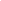 รายงานผลการปฏิบัติที่เป็นเลิศ (Best Practice) ประเภท ครูผู้ใช้สื่อเทคโนโลยีระบบ OBEC Content Center ขั้นตอนการปฏิบัติ (Do: D) ๑. นำแผนการจัดการเรียนรู้เรื่อง Body Parts รายวิชาภาษอังกฤษ ชั้น ประถมศึกษาปีที่ ๑ มาใช้ในกิจกรรมการเรียนรู้จริงในชั้นเรียน โดยใช้ กระบวนการจัดการเรียนรู้เชิงรุก (Active Learning) ๒. ใช้สื่อเทคโนโลยีระบบ OBEC Content Center ที่สอดคล้องกับวัตถุประสงค์ การเรียนรู้ ๓. ใช้ใบงานเรื่อง Body Parts เพื่อให้นักเรียนทบทวนความรู้ของตนเอง ขั้นการตรวจสอบ (Check: C) ๑) วัดและประเมินผลการเรียนรู้ของผู้เรียน ให้สอดคล้องกับมาตรฐานการเรียนรู้  ตัวชี้วัด และวัตถุประสงค์การเรียนรู้โดยมีการวัดและประเมินผลที่หลากหลาย ขั้นการดำเนินการ (Action: A) ๑) ปรับปรุง ทบทวน แผนการจัดการเรียนรู้ สื่อนวัตกรรม และการวัดประเมินผล ผลการดำเนินงาน ผลการดำเนินงานจากการใช้สื่อเทคโนโลยีระบบ OBEC Content Center นักเรียนในชั้น ประถมศึกษาปีที่ ๑ โรงเรียนวัดไพรสณฑ์ เกิดความรู้ความเข้าใจในประเด็นเนื้อหาของการจัดกิจกรรม การเรียนรู้นอกจากนี้ยังมีความสนใจในเนื้อหาที่เรียนมากยิ่งขึ้น อีกทั้งยังให้ความร่วมมือในกิจกรรม การเรียนรู้ในชั้นเรียน เกิดคุณลักษณะที่เหมาะสม ส่งผลให้บรรยากาศในชั้นเรียนและการจัดการเรียน การสอนดำเนินไปด้วยดี บทเรียนที่ได้รับ ๑. การใช้สื่อเทคโนโลยีทำให้นักเรียนมีความสนใจและมีส่วนร่วมในการจัดการเรียนการสอน ๒. กระบวนการจัดการเรียนรู้เชิงรุก (Active Learning) ร่วมกับการใช้สื่อนวัตกรรมที่ เหมาะสมกับนักเรียนจะส่งผลต่อการจัดการเรียนรู้ที่มีประสิทธิภาพ ปัจจัยแห่งความสำเร็จ ๑. ผู้บริหารให้ความสำคัญ และส่งเสริมการจัดการเรียนการสอนโดยใช้กระบวนการจัดการ เรียนรู้เชิงรุก (Active Learning) ร่วมกับการใช้สื่อเทคโนโลยีระบบ OBEC Content  Center ๒. ครูผู้สอนให้ความสำคัญกับการพัฒนากระบวนการจัดการเรียนรู้และนวัตกรรมการสอน ๔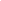 รายงานผลการปฏิบัติที่เป็นเลิศ (Best Practice) ประเภท ครูผู้ใช้สื่อเทคโนโลยีระบบ OBEC Content Center ๓. นักเรียนให้ความร่วมมือในการร่วมกิจกรรมการเรียนการสอน การเผยแพร่ ๑. เผยแพร่ผลงานทาง Facebook Page ดรงเรียนวัดไพรสณฑ์กระบี่ บรรณานุกรม กระทรวงศึกษาธิการ. กรมวิชาการ. (๒๕๕๑). ตัวชี้วัดและสาระการเรียนรู้แกนกลาง กลุ่มสาระการ เรียนรู้ภาษาต่างประเทศ ตามหลักสูตรแกนกลางการศึกษาขั้นพื้นฐานพุทธศักราช  ๒๕๕๑. กรุงเทพ โรงพิมพ์ชุมชนสหกรณ์การเกษตรแห่งประเทศไทย อนันตกานต์ ภูถ้ำแก้ว. (๒๕๕๙). การพัฒนาทักษะการเขียนภาษาอังกฤษของนักเรียนชั้น ประถมศึกษาปีที่ ๖ โดยการจัดการเรียนรู้ 3P ประกอบแบบฝึกทักษะ. สำนักวิทยบริการฯ  มหาวิทยาลัยราชภัฏมหาสารคาม. ภาคผนวก ๑. แผนการจัดการเรียนรู้รายวิชาภาษาอังกฤษ เรื่อง Body Parts โดยใช้กระบวนการ จัดการเรียนรู้เชิงรุก (Active Learning) ร่วมกับสื่อเทคโนโลยีOBEC Content Center ๒. ตัวอย่างสื่อ และใบงานจากสื่อเทคโนโลยีOBEC Content Center ๓. ภาพกิจกรรม รายงานผลการปฏิบัติที่เป็นเลิศ (Best Practice) ประเภท ครูผู้ใช้สื่อเทคโนโลยีระบบ OBEC Content Center 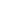 ภาคผนวกรายงานผลการปฏิบัติที่เป็นเลิศ (Best Practice) ประเภท ครูผู้ใช้สื่อเทคโนโลยีระบบ OBEC Content Center 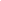 ๑. แผนการจัดการเรียนรู้รายวิชาภาษาอังกฤษ เรื่อง Body Parts โดยใช้กระบวนการจัดการเรียนรู้เชิงรุก (Active Learning) ร่วมกับสื่อเทคโนโลยีOBEC  Content Center ตารางวิเคราะห์หลักสูตร กลุ่มสาระการเรียนรู้ภาษาต่างประเทศ (จากหน่วยการเรียนรู้สู่แผนการจัดการเรียนรู้รายชั่วโมง) ระดับชั้น ประถมศึกษาปีที่ ๑ ครูผู้สอน นางสาวซีตีปาตีเม๊าะ สายนุ้ย 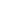 โรงเรียนวัดไพรสณฑ์สำนักงานเขตพื้นที่การศึกษาประถมศึกษากระบี่ สาระที่ ๑ ภาษาเพื่อการสื่อสารรายงานผลการปฏิบัติที่เป็นเลิศ (Best Practice) ประเภท ครูผู้ใช้สื่อเทคโนโลยีระบบ OBEC Content Center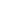 รายงานผลการปฏิบัติที่เป็นเลิศ (Best Practice) ประเภท ครูผู้ใช้สื่อเทคโนโลยีระบบ OBEC Content Center 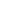 ผังออกแบบการจัดการเรียนรู้ เรื่อง Body parts กลุ่มสาระการเรียนรู้ภาษาต่างประเทศ ระดับชั้น ประถมศึกษาปีที่ ๑ ชื่อผู้สอน นางสาวซีตีปาตีเม๊าะ สายนุ้ย เวลา ๑ ชั่วโมง 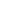 มาตรฐานและตัวชี้วัด  มาตรฐาน ต ๑.๑ ป.๑/๑ ปฏิบัติตามคำสั่งง่ายๆ ที่ฟัง  ต ๑.๑ ป.๑/๒ ระบุตัวอักษรและเสียง อ่านออกเสียง และสะกดคำง่ายๆ ถูกต้อง  ตามหลักการอ่าน ต ๑.๑ ป.๑/๓ เลือกภาพตรงตามความหมายของคำและกลุ่มคำที่ฟัง สาระเนื้อหา (Content) ส่วนต่างๆ ของร่างกาย (Body parts)การอ่านออกเสียงและเรียนรู้ความหมายของคำศัพท์เกี่ยวกับส่วนต่างๆ ของร่างกาย ได้แก่ body, hair, head, eyes, ear, neck, nose, mouth, shoulders, arms, hands, fingers, feet, legs,  toes O E 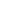 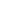 วัตถุประสงค์การเรียนรู้(Objective) ๑. ระบุ และบอกความหมายของคำศัพท์เกี่ยวกับส่วน ต่างๆ ของร่างกายได้(K) ๒. เขียนคำศัพท์เกี่ยวกับส่วนต่างๆ ของร่างกาย ได้(S) ๓. มีมารยาทในการฟัง และการพูด (A) ๔. ความสามารถในการสื่อสาร และความสามารถในการ L 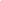 คิด (C) กิจกรรมการเรียนรู้(Learning) การประเมินผลการเรียนรู้(Evaluation) ๑. ประเมินด้วยแบบประเมินพฤติกรรมการตอบคำถาม ๒. ประเมินด้วยแบบประเมินชิ้นงาน เรื่อง Body parts ๓. ประเมินด้วยแบบสังเกตพฤติกรรมการมีมารยาทการ ฟังและการพูด ๔. ประเมินด้วยแบบประเมินสมรรถนะ ๑) ครูเปิดเพลง Head shoulders knees and toes ให้นักเรียนฟัง ๑ ครั้ง ๒) ครูถามนักเรียนว่าเข้าใจความหมายของเนื้อเพลงหรือไม่ ครูเขียนคำศัพท์และความหมายที่นักเรียนตอบบนกระดาน ๓) ครูเปิดเพลง Head shoulders knees and toes อีกครั้ง และฝึกให้นักเรียนร้องและทำท่าประกอบเนื้อเพลง ๔) ครูเปิดวิดีโอเรื่อง Body Parts จาก OBEC Content Center ๕) นักเรียนอ่านออกเสียงคำศัพท์ตามวิดีโอ พร้อมกับชี้ไปยังส่วนต่างๆ ของร่างกาย ๖) ครูบอกคำศัพท์แล้วให้นักเรียนชี้ไปที่ส่วนต่างๆ ของร่างกายของนักเรียนเอง หลังจากนั้นให้นักเรียนบอกต่อๆ กันจนครบทุกคน ๗) ครูติดรูปภาพ Body Parts ลงบนกระดาน และแจกบัตรภาพส่วนต่างๆ ของร่างกายให้กับนักเรียน ๘) นักเรียนที่มีบัตรภาพในมือในส่วนที่ครูถาม นำบัตรภาพไปแปะบนกระดานให้ตรงตำแหน่ง แล้วตอบคำถาม ๙) นักเรียนทำแบบฝึกหัดเรื่อง Body Parts เขียนคำศัพท์เกี่ยวกับส่วนต่างๆ ของร่างกาย ๑๐) ครูเฉลยแบบฝึกหัดเรื่อง Body Parts โดยเปิดวิดีโอที่เปิดในช่วงแรกให้นักเรียนร่วมกันตรวจคำตอบ ๑๑) ครูและนักเรียนร่วมกันสรุปประเด็นสำคัญจากเรื่องที่เรียนรู้ทั้งหมดอีกครั้ง สื่อการเรียนรู้ - วิดีโอเรื่อง Body Parts OBEC Content Center - บัตรภาพส่วนต่างๆ ของร่างกาย ชิ้นงาน /ภาระงาน - แบบฝึกหัดเรื่อง Body Parts - รูปภาพระบายสีส่วนต่างๆ ของร่างกาย สมรรถนะตามหลักสูตรแกนกลาง’๕๑ ๑. ความสามารถในการสื่อสาร ๒. ความสามารถในการคิดรายงานผลการปฏิบัติที่เป็นเลิศ (Best Practice) ประเภท ครูผู้ใช้สื่อเทคโนโลยีระบบ OBEC Content Center 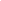 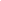 การเขียนแผนการจัดการเรียนรู้เชิงรุก (Active Learning) ร่วมกับสื่อเทคโนโลยีระบบ OBEC Content Center  กลุ่มสาระการเรียนรู้ภาษาต่างประเทศ รหัสวิชา อ๑๑๑๐๑ รายวิชาภาษาอังกฤษ ชั้นประถมศึกษาปีที่ ๑ ภาคเรียนที่ ๑ ปีการศึกษา ๒๕๖๕ เรื่อง Body Parts เวลา ๑ ชั่วโมง ผู้สอน นางสาวซีตีปาตีเม๊าะ สายนุ้ย ๑. มาตรฐานการเรียนรู้/ ตัวชี้วัด มาตรฐานการเรียนรู้ต ๑.๑ เข้าใจและตีความเรื่องที่ฟังและอ่านจากสื่อประเภทต่างๆ และแสดงความคิดเห็น อย่างมีเหตุผล ตัวชี้วัด ต ๑.๑ ป.๑/๑ ปฏิบัติตามคำสั่งง่ายๆ ที่ฟัง ต ๑.๑ ป.๑/๒ ระบุตัวอักษรและเสียง อ่านออกเสียง และสะกดคำง่ายๆ ถูกต้อง ตามหลักการอ่าน ต ๑.๑ ป.๑/๓ เลือกภาพตรงตามความหมายของคำและกลุ่มคำที่ฟัง ๒. สาระสำคัญ/ความคิดรวบยอด ส่วนต่างๆ ของร่างกาย (Body parts)การอ่านออกเสียงและเรียนรู้ความหมายของคำศัพท์เกี่ยวกับส่วนต่างๆ ของร่างกาย ได้แก่ body, hair, head, eyes, ears, neck, nose, mouth, shoulders, arms, hands, feet, legs, toes ๓. สาระการเรียนรู้ - Body Parts ๔. วัตถุประสงค์การเรียนรู้ ๔.๑ ระบุ และบอกความหมายของคำศัพท์เกี่ยวกับส่วนต่างๆ ของร่างกายได้ (K) ๔.๒ เขียนคำศัพท์เกี่ยวกับส่วนต่างๆ ของร่างกาย ได้(S) ๔.๓ มีมารยาทในการฟัง และการพูด (A) ๕. สมรรถนะสำคัญของผู้เรียน (C) ๕.๑ ความสามารถในการสื่อสาร ๕.๒ ความสามารถในการคิด ๖. กิจกรรมการเรียนรู้ ขั้นนำ ๗) ครูเปิดเพลง Head shoulders knees and toes ให้นักเรียนฟัง ๑ ครั้งรายงานผลการปฏิบัติที่เป็นเลิศ (Best Practice) ประเภท ครูผู้ใช้สื่อเทคโนโลยีระบบ OBEC Content Center 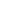 ๘) ครูถามนักเรียนว่าเข้าใจความหมายของเนื้อเพลงหรือไม่ครูเขียนคำศัพท์และความหมายที่นักเรียนตอบ บนกระดาน ๙) ครูเปิดเพลง Head shoulders knees and toes อีกครั้ง และฝึกให้นักเรียนร้องและทำท่าประกอบเนื้อ เพลง ขั้นสอน ขั้นนำเสนอ (Presentation) ๒) ครูเปิดวิดีโอเรื่อง Body Parts จาก OBEC Content Center ๓) นักเรียนอ่านออกเสียงคำศัพท์ตามวิดีโอ พร้อมกับชี้ไปยังส่วนต่างๆ ของร่างกาย ๔) ทบทวนคำศัพท์ในวิดีโอ โดยครูบอกคำศัพท์แล้วให้นักเรียนชี้ไปที่ส่วนต่างๆ ของร่างกายของนักเรียนเอง หลังจากนั้นให้นักเรียนบอกต่อๆ กันจนครบทุกคน ขั้นฝึก (Practice) ๒) ครูติดรูปภาพ Body Parts ลงบนกระดาน และแจกบัตรภาพส่วนต่างๆ ของร่างกายให้กับนักเรียน ๓) ครูใช้ประโยคถามตอบนักเรียน ดังนี้ ๔) นักเรียนที่มีบัตรภาพในมือในส่วนที่ครูถาม นำบัตรภาพไปแปะบนกระดานให้ตรงตำแหน่ง แล้วตอบ คำถาม เช่น - ครูถามWhat is this? (ครูชี้ไปที่รูปภาพปาก) - นักเรียนนำบัตรภาพไปแปะบนกระดานแล้วตอบ This is a mouth.  ขั้นนำไปใช้ (Production) ๑) นักเรียนทำแบบฝึกหัดเรื่อง Body Parts เขียนคำศัพท์เกี่ยวกับส่วนต่างๆ ของร่างกาย ขั้นสรุป ๑) ครูเฉลยแบบฝึกหัดเรื่อง Body Parts โดยเปิดวิดีโอที่เปิดในช่วงแรกให้นักเรียนร่วมกันตรวจคำตอบ ๒) ครูและนักเรียนร่วมกันสรุปประเด็นสำคัญจากเรื่องที่เรียนรู้ทั้งหมดอีกครั้ง  ๗. สื่อการเรียนรู้/แหล่งการเรียนรู้ - วิดีโอเรื่อง Body Parts จาก OBEC Content Center (ลิงก์https://app.contentcenter.obec.go.th/#/detail/vdo/85323) - บัตรภาพส่วนต่างๆ ของร่างกายรายงานผลการปฏิบัติที่เป็นเลิศ (Best Practice) ประเภท ครูผู้ใช้สื่อเทคโนโลยีระบบ OBEC Content Center 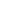 ๙. ชิ้นงาน/ภาระงาน - แบบฝึกหัดเรื่อง Body Parts  ๑๐. การวัดและประเมินผลรายงานผลการปฏิบัติที่เป็นเลิศ (Best Practice) ประเภท ครูผู้ใช้สื่อเทคโนโลยีระบบ OBEC Content Center 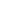 ความคิดเห็น/ข้อเสนอแนะของผู้บริหาร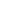 รายงานผลการปฏิบัติที่เป็นเลิศ (Best Practice) ประเภท ครูผู้ใช้สื่อเทคโนโลยีระบบ OBEC Content Center 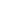 บันทึกหลังการสอน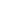 รายงานผลการปฏิบัติที่เป็นเลิศ (Best Practice) ประเภท ครูผู้ใช้สื่อเทคโนโลยีระบบ OBEC Content Center 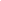 แบบประเมินชิ้นงาน เรื่อง Body parts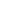 รายงานผลการปฏิบัติที่เป็นเลิศ (Best Practice) ประเภท ครูผู้ใช้สื่อเทคโนโลยีระบบ OBEC Content Center 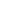 เกณฑ์การประเมินชิ้นงาน เรื่อง Body parts เกณฑ์การตัดสิน คะแนน ๑๐-๑๒ คะแนน หมายถึง ดีมาก คะแนน ๗-๙ คะแนน หมายถึง ดี คะแนน ๔-๖ คะแนน หมายถึง พอใช้ คะแนน ๑-๓ คะแนน หมายถึง ปรับปรุง เกณฑ์การผ่าน ตั้งแต่ระดับ พอใช้ขึ้นไปรายงานผลการปฏิบัติที่เป็นเลิศ (Best Practice) ประเภท ครูผู้ใช้สื่อเทคโนโลยีระบบ OBEC Content Center 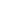 แบบประเมินพฤติกรรมการตอบคำถาม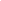 รายงานผลการปฏิบัติที่เป็นเลิศ (Best Practice) ประเภท ครูผู้ใช้สื่อเทคโนโลยีระบบ OBEC Content Center 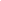 เกณฑ์การประเมินพฤติกรรมการตอบคำถาม เกณฑ์การตัดสิน คะแนน ๗-๙ คะแนน หมายถึง ดี คะแนน ๔-๖ คะแนน หมายถึง พอใช้ คะแนน ๑-๓ คะแนน หมายถึง ปรับปรุง เกณฑ์การผ่าน ตั้งแต่ระดับ พอใช้ขึ้นไปรายงานผลการปฏิบัติที่เป็นเลิศ (Best Practice) ประเภท ครูผู้ใช้สื่อเทคโนโลยีระบบ OBEC Content Center 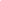 แบบประเมินสมรรถนะ คำชี้แจง : ให้ผู้สอนสังเกตพฤติกรรมของนักเรียน และขีด / ลงในช่องที่ตรงกับคะแนน 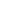 เกณฑ์การตัดสิน คะแนน ๕-๖ คะแนน หมายถึง ดี คะแนน ๓-๔ คะแนน หมายถึง พอใช้ คะแนน ๑-๒ คะแนน หมายถึง ปรับปรุง เกณฑ์การผ่าน ตั้งแต่ระดับ พอใช้ขึ้นไปรายงานผลการปฏิบัติที่เป็นเลิศ (Best Practice) ประเภท ครูผู้ใช้สื่อเทคโนโลยีระบบ OBEC Content Center 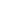 แบบสังเกตพฤติกรรมการมีมารยาทการฟังและการพูด 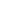 เกณฑ์การตัดสิน คะแนน ๑๒-๑๕ คะแนน หมายถึง ดีมาก คะแนน ๘-๑๑ คะแนน หมายถึง ดี คะแนน ๕-๗ คะแนน หมายถึง พอใช้ คะแนน ๑-๔ คะแนน หมายถึง ปรับปรุง เกณฑ์การผ่าน ตั้งแต่ระดับ ดีขึ้นไปรายงานผลการปฏิบัติที่เป็นเลิศ (Best Practice) ประเภท ครูผู้ใช้สื่อเทคโนโลยีระบบ OBEC Content Center 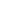 เกณฑ์การสังเกตพฤติกรรมการมีมารยาทการฟังและการพูดรายงานผลการปฏิบัติที่เป็นเลิศ (Best Practice) ประเภท ครูผู้ใช้สื่อเทคโนโลยีระบบ OBEC Content Center 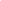 วิดีโอเรื่อง Body Parts จาก OBEC Content Center ลิงก์https://app.contentcenter.obec.go.th/#/detail/vdo/85323 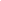 บัตรภาพส่วนต่างๆ ของร่างกาย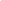 รายงานผลการปฏิบัติที่เป็นเลิศ (Best Practice) ประเภท ครูผู้ใช้สื่อเทคโนโลยีระบบ OBEC Content Center 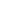 แบบฝึกหัดเรื่อง Body Parts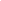 รายงานผลการปฏิบัติที่เป็นเลิศ (Best Practice) ประเภท ครูผู้ใช้สื่อเทคโนโลยีระบบ OBEC Content Center 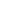 ๒. ตัวอย่างสื่อ และใบงานจากสื่อเทคโนโลยีOBEC Content Center วิดีโอเรื่อง Body Parts จาก OBEC Content Center ลิงก์https://app.contentcenter.obec.go.th/#/detail/vdo/85323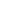 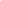 รายงานผลการปฏิบัติที่เป็นเลิศ (Best Practice) ประเภท ครูผู้ใช้สื่อเทคโนโลยีระบบ OBEC Content Center 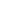 แบบฝึกหัดเรื่อง Body Parts ลิงก์ https://app.contentcenter.obec.go.th/#/detail/book/81156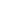 รายงานผลการปฏิบัติที่เป็นเลิศ (Best Practice) ประเภท ครูผู้ใช้สื่อเทคโนโลยีระบบ OBEC Content Center 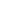 ๓. ภาพกิจกรรม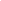 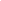 รายงานผลการปฏิบัติที่เป็นเลิศ (Best Practice) ประเภท ครูผู้ใช้สื่อเทคโนโลยีระบบ OBEC Content Center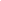 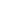 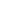 รายงานผลการปฏิบัติที่เป็นเลิศ (Best Practice) ประเภท ครูผู้ใช้สื่อเทคโนโลยีระบบ OBEC Content Center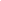 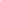 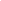 รายงานผลการปฏิบัติที่เป็นเลิศ (Best Practice) ประเภท ครูผู้ใช้สื่อเทคโนโลยีระบบ OBEC Content Center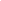 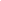 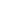 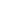 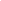 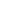 โรงเรียนวัดไพรสณฑ์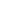 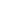 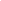 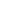 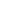 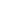 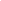 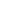 สังกัดส ำนักงำนเขตพื้นที่กำรศึกษำประถมศึกษำกระบี่ 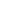 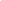 ส ำนักงำนคระกรรมกำรกำรศึกษำขั้นพื้นฐำน 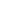 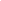 กระทรวงศึกษำธิกำร มาตรฐาน ตัวชี้วัด สาระการเรียนรู้แกนกลาง มาตรฐาน ด้านเนื้อหามาตรฐาน ด้านความรู้ (K)มาตรฐาน ด้านทักษะ  (S)มาตรฐาน ด้าน คุณลักษณะ (A)มาตรฐาน ด้าน สมรรถนะ  (C)ชิ้นงาน/ ภาระงานต ๑.๑ เข้าใจและ ตีความเรื่องที่ฟัง และอ่านจากสื่อ ประเภทต่างๆ  และแสดงความ คิดเห็นอย่างมี เหตุผลต ๑.๑ ป.๑/๑ ปฏิบัติตามคำสั่งง่ายๆ ที่ ฟัง • ตัวอักษร (letter names)  เสียงตัวอักษรและสระ (letter  sounds) และการสะกดคำ  หลักการอ่านออกเสียง เช่น - การออกเสียงพยัญชนะต้นคำ และพยัญชนะท้ายคำ - การออกเสียงเน้นหนัก-เบา  (stress) ในคำและกลุ่มคำ - การออกเสียงตามระดับเสียง สูง-ต่ำ (intonation) ใน ประโยค• ส่วนต่างๆ  ของร่างกาย มนุษย์ระบุและบอก ความหมายของ คำศัพท์เกี่ยวกับ ส่วนต่างๆ ของ ร่างกายได้เขียน คำศัพท์ เกี่ยวกับ ส่วนต่างๆ  ของร่างกาย ได้มีมารยาทใน การฟัง และ การพูด ๑.ความ  สามารถใน การสื่อสาร ๒. ความ สามารถใน การคิด- ชิ้นงาน เรื่อง  Body partsมาตรฐาน ตัวชี้วัด สาระการเรียนรู้แกนกลาง มาตรฐาน ด้านเนื้อหามาตรฐาน ด้านความรู้ (K)มาตรฐาน ด้านทักษะ  (S)มาตรฐาน ด้าน คุณลักษณะ (A)มาตรฐาน ด้าน สมรรถนะ  (C)ชิ้นงาน/ ภาระงานต ๑.๑ ป.๑/๒ ระบุตัวอักษรและเสียง  อ่านออกเสียง และสะกด คำง่ายๆ ถูกต้อง ตาม หลักการอ่าน• ตัวอักษร (letter names)  เสียงตัวอักษรและสระ (letter  sounds) และการสะกดคำ  หลักการอ่านออกเสียง เช่น - การออกเสียงพยัญชนะต้นคำ และพยัญชนะท้ายคำ - การออกเสียงเน้นหนัก-เบา  (stress) ในคำและกลุ่มคำ - การออกเสียงตามระดับเสียง สูง-ต่ำ (intonation) ใน ประโยคต ๑.๑ ป.๑/๓  เลือกภาพตรงตาม ความหมายของคำและ กลุ่มคำที่ฟัง• คำ กลุ่มคำ และความหมาย เกี่ยวกับตนเอง ครอบครัว  โรงเรียน สิ่งแวดล้อมใกล้ตัว  อาหาร เครื่องดื่ม และ นันทนาการ ภายในวงคำศัพท์ ประมาณ ๑๕๐-๒๐๐ คำ  (คำศัพท์ที่เป็นรูปธรรรม)What is this? This is a/an …………………….. .ใช้ถาม-ตอบ ส่วนของร่างกายที่มีแค่ 1 เช่น a nose, a head, a mouthใช้ถาม-ตอบ ส่วนของร่างกายที่มีแค่ 1 เช่น a nose, a head, a mouthWhat are these? These are …………………… .ใช้ถาม-ตอบ ส่วนของร่างกายที่มีมากกว่า 1 เช่น eyes, ears, legsใช้ถาม-ตอบ ส่วนของร่างกายที่มีมากกว่า 1 เช่น eyes, ears, legsสิ่งที่ต้องการวัด/ประเมิน วิธีการ เครื่องมือที่ใช้ เกณฑ์การประเมินด้านความรู้ (K) - ระบุ และบอกความหมายของ คำศัพท์เกี่ยวกับส่วนต่างๆ ของ ร่างกายได้- ประเมินด้วยการประเมิน พฤติกรรมการตอบคำถาม- แบบประเมินพฤติกรรม การตอบคำถามผ่านเกณฑ์การประเมิน ระดับคุณภาพพอใช้ขึ้นไปด้านทักษะ (S) - เขียนคำศัพท์เกี่ยวกับส่วน ต่างๆ ของร่างกาย ได้- ประเมินด้วยแบบประเมิน ชิ้นงาน เรื่อง Body parts- แบบประเมินชิ้นงาน เรื่อง Body partsผ่านเกณฑ์การประเมิน ระดับคุณภาพพอใช้ขึ้นไปด้านคุณลักษณะ เจตคติ  ค่านิยม (A) - มีมารยาทในการฟังและการ พูด - ประเมินด้วยการสังเกต พฤติกรรม- แบบสังเกตพฤติกรรม การมีมารยาทการฟังและ การพูดผ่านเกณฑ์การประเมิน ระดับคุณภาพดีขึ้นไปสมรรถนะสำคัญของผู้เรียน  (C) ๑. ความสามารถใน การสื่อสาร  ๒. ความสามารถในการคิด - ประเมินด้วยแบบประเมิน สมรรถนะ- แบบประเมินสมรรถนะ ผ่านเกณฑ์การประเมิน ระดับคุณภาพพอใช้ขึ้นไปประเด็นการ ประเมินระดับคุณภาพระดับคุณภาพระดับคุณภาพระดับคุณภาพประเด็นการ ประเมิน๔ (ดีมาก) ๓ (ดี) ๒ (พอใช้) ๑ (ปรับปรุง)๑. ความถูกต้อง ของเนื้อหา- เขียนคําศัพท์ส่วน ต่างๆ ของร่างกาย ถูกต้อง ๑๐-๑๒ คํา- เขียนคําศัพท์ส่วน ต่างๆ ของร่างกาย ถูกต้อง ๗-๙ คํา- เขียนคําศัพท์ส่วน ต่างๆ ของร่างกาย ถูกต้อง ๔-๖ คํา- เขียนคําศัพท์ส่วนต่างๆ ของร่างกายถูกต้อง อย่าง น้อย ๓ คำ๒. ลายมือตัว บรรจง- ลายมือสวยงาม  สม่ำเสมอ - ตัวหนังสือมีหัว อ่านง่าย - เว้นนระยะห่าง  สวยงาม- ลายมือสวยงาม  แต่ไม่สม่ำเสมอ - ตัวหนังสือมีหัว อ่านง่าย - เว้นนระยะห่างไม่ สม่ำเสมอ- ลายมือไม่สม่ำเสมอ - ตัวหนังสือมีหัว แต่ อ่านยาก - เว้นนระยะห่างไม่ เท่ากัน- ลายมือไม่สวยงาม - ตัวหนังสือไม่มีหัว อ่านยาก  - ไม่เว้นระยะห่าง๓. ความสะอาด สะอาดเรียบร้อยไม่มี รอยลบคำผิดมีรอยลบคำผิด ๑- ๒ จุดมีรอยลบคำผิด ๓-๔ จุด มีรอยลบคำผิด มากกว่า ๖  จุดประเด็นการ ประเมินระดับคุณภาพระดับคุณภาพระดับคุณภาพประเด็นการ ประเมิน๓ (ดี) ๒ (พอใช้) ๑ (ปรับปรุง)๑. ความสนใจ  ตั้งใจฟังคำถาม- สนใจฟัง ไม่หลับ ไม่พูดคุย ในชั้นเรียน ตอบคำถามได้ ทันที- สนใจฟัง ไม่หลับ ไม่พูดคุย ในชั้นเรียน แต่ตอบคำถาม ไม่ได้ในทันที- ไม่สนใจฟัง พูดคุยในชั้น เรียน และตอบคำถามไม่ได้ ในทันที๒. ตอบคำถาม ถูกต้องตรงประเด็น- ตอบคำถามได้ถูกต้อง ตรง ประเด็น และอธิบายคำตอบ ชัดเจน- ตอบคำถามได้ถูกต้อง ตรง ประเด็น แต่อธิบายคำตอบ ได้ไม่ชัดเจน- ตอบคำถามได้ถูกต้อง บางส่วน๓. การตอบคำถาม สม่ำเสมอ- มีส่วนร่วมในการตอบ คำถามอย่างสม่ำเสมอ- มีส่วนร่วมในการตอบ คำถามบ่อยครั้ง- มีส่วนร่วมในการตอบ คำถามน้อยครั้งประเด็นการ ประเมินระดับคุณภาพระดับคุณภาพระดับคุณภาพประเด็นการ ประเมิน๓ (ดี) ๒ (พอใช้) ๑ (ปรับปรุง)๑. การไม่พูดคุยกัน ขณะที่ฟัง- ไม่พูดคุยในขณะที่ฟัง  ตลอดระยะเวลาการเรียน การสอน- พูดคุย ๒ ครั้งในขณะที่ฟัง - พูดคุยมากกว่า ๓ ครั้งขึ้นไป ในขณะที่ฟัง๒. การตั้งใจฟัง - มีสมาธิ ตั้งใจ จดจ่อเรื่องที่ ฟัง- ตั้งใจ จดจ่อเรื่องที่ฟัง แต่ ขาดสมาธิบ้างเป็นบางครั้ง- ไม่มีสมาธิ ไม่สนใจ ไม่มอง หน้าผู้พูด๓. การยกมือถาม เมื่อต้องการถาม- เมื่อมีข้อสงสัยยกมือก่อน ถามทุกครั้ง- เมื่อมีข้อสงสัยยกมือก่อน ถามบางครั้ง- ซักถามโดยไม่ยกมือทุกครั้ง๔. การถามเมื่อ ผู้พูดให้โอกาสถาม- ซักถามเมื่อผู้พูดเปิดโอกาส ให้ถามทุกครั้ง- ซักถามเมื่อผู้พูดเปิดโอกาส ให้ถามบางครั้ง- ซักถามทุกครั้งเมื่อต้องการ ถาม๕. การให้เกียรติผู้ พูดโดยการปรบมือ- ปรบมือให้เกียรติผู้ฟังทุก ครั้ง- ปรบมือให้เกียรติผู้ฟัง บางครั้ง- ไม่ปรบมือให้เกียรติผู้ฟัง